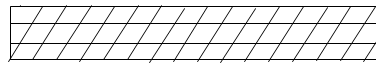 alma  tam  Mine elma                                  lira  Emin manto  on                               ite    atma İrem   otu                                   mor  alma limon Mert                                   onu  elinle  Emre  itme                                   al    Emel   mini  metre                                  elini Nil’in tutma Emir                           